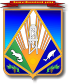 МУНИЦИПАЛЬНОЕ ОБРАЗОВАНИЕХАНТЫ-МАНСИЙСКИЙ РАЙОНХанты-Мансийский автономный округ – ЮграАДМИНИСТРАЦИЯ ХАНТЫ-МАНСИЙСКОГО РАЙОНАП О С Т А Н О В Л Е Н И Еот 09.11.2018                                                                                                № 317г. Ханты-МансийскО муниципальной программе Ханты-Мансийского района «Создание условий для ответственного управления муниципальными финансами, повышения устойчивости местных бюджетов Ханты-Мансийского района на 2019 – 2021 годы»В соответствии со статьей 179 Бюджетного кодекса Российской Федерации и постановлением администрации Ханты-Мансийского района от 7 сентября 2018 года № 246 «О модельной муниципальной программе Ханты-Мансийского района, порядке принятия решения о разработке муниципальных программ Ханты-Мансийского района, их формирования, утверждения и реализации», на основании пункта 10.1 части 1 статьи 27, статьей 47.1, 32 Устава Ханты-Мансийского района:1. Утвердить муниципальную программу Ханты-Мансийского района «Создание условий для ответственного управления муниципальными финансами, повышения устойчивости местных бюджетов Ханты-Мансийского района на 2019 – 2021 годы» согласно приложению.2. Настоящее постановление вступает в силу после его официального опубликования (обнародования), но не ранее 1 января 2019 года.3. Опубликовать настоящее постановление в газете «Наш район» и разместить на официальном сайте администрации Ханты-Мансийского района в сети Интернет.4. Контроль за выполнением постановления возложить 
на заместителя главы района, председателя комитета по финансам.Глава Ханты-Мансийского района                                               К.Р.МинулинПриложениек постановлению администрацииХанты-Мансийского районаот 09.11.2018 № 317Паспорт муниципальной программы Ханты-Мансийского района(далее – муниципальная программа)Раздел 1. О стимулировании инвестиционной и инновационной деятельности, развитие конкуренции и негосударственного сектора экономики1.1. Формирование благоприятной деловой среды.Мероприятия, реализуемые в рамках муниципальной программы, 
не направлены на регулирование отношений в сфере предпринимательской деятельности.1.2. Инвестиционные проекты.Муниципальная программа не содержит инвестиционных проектов, реализуемых в том числе, на принципах проектного управления.1.3. Развитие конкуренции.Мероприятия, проводимые в рамках муниципальной программы, 
не содержат меры по развитию конкуренции и содействию импортозамещению в Ханты-Мансийском районе, реализации стандарта развития конкуренции.Раздел 2. Механизм реализации муниципальной программыМеханизм реализации муниципальной программы направлен на эффективное планирование хода исполнения мероприятий, обеспечение контроля исполнения программных мероприятий, выработку решений при возникновении отклонения хода работ от плана основных мероприятий муниципальной программы и включает:разработку проектов нормативных правовых актов Ханты-Мансийского района, внесение изменений в действующие нормативные правовые акты, необходимые для выполнения муниципальной программы, и внесение их на рассмотрение и утверждение администрацией и (или) Думой Ханты-Мансийского района;взаимодействие исполнителя муниципальной программы с муниципальными образованиями сельских поселений района;взаимодействие с федеральными органами исполнительной власти, органами государственной власти и иными государственными органами автономного округа, органами государственной власти иных субъектов Российской Федерации, органами местного самоуправления муниципальных образований автономного округа, коммерческими и некоммерческими организациями по вопросам, относящимся к установленным сферам деятельности комитета по финансам администрации Ханты-Мансийского района;перечисление средств бюджета Ханты-Мансийского района и бюджета Ханты-Мансийского автономного округа – Югры, предусмотренных на реализацию мероприятий муниципальной программы; уточнение объемов финансирования по программным мероприятиям на очередной финансовый год и плановый период;мониторинг поступлений доходов в консолидированный бюджет Ханты-Мансийского района;разработку программ муниципальных внутренних заимствований Ханты-Мансийского района на очередной финансовый год и плановый период;управление муниципальной программой, эффективное использование средств, выделенных на реализацию муниципальной программы.Информация о ходе реализации Программы ежеквартально, ежегодно предоставляется в комитет экономической политике администрации Ханты-Мансийского района в порядке, установленном администрацией района.Ответственным исполнителем муниципальной программы является комитет по финансам администрации Ханты-Мансийского района, который обеспечивает исполнение программных мероприятий с соблюдением установленных сроков и объемов финансирования, обладает правом вносить предложения об изменении объемов финансовых средств, направляемых на решение отдельных задач, осуществляет текущее управление реализацией муниципальной программы, обеспечивает целевое и эффективное использование бюджетных средств, выделяемых на ее реализацию, готовит годовой отчет о ходе реализации муниципальной программы.Механизм управления муниципальной программой, включая ее корректировку, основывается на мониторинге показателей муниципальной программы путем сопоставления фактически достигнутых показателей с показателями, установленными при утверждении муниципальной программы (таблица 1), путем сопоставления отчетных данных с плановыми показателями.В соответствии с данными мониторинга по фактически достигнутым показателям реализации муниципальной программы в нее могут быть внесены изменения.Мероприятия, проводимые в рамках реализации муниципальной программы, не предусматривают строительство объектов (включая объекты, создаваемые на условиях государственно-частного партнерства, муниципального частного партнерства, концессионных соглашений). Финансирование мероприятий муниципальной программы осуществляется за счет средств бюджета района (таблица 2).Реализация мероприятий муниципальной программы в большей степени осуществляется через предоставление бюджетам сельских поселений межбюджетных трансфертов из бюджета Ханты-Мансийского района. В основном они носят нецелевой характер, имеют выравнивающие и балансирующие функции. Характеристика основных мероприятий муниципальной программы представлена в таблице 4.Муниципальная программа не содержит мероприятий, реализуемых на принципах проектного управления, а также мероприятий, направленных на повышение производительности труда.Оценка внешних условий и рисков, связанных с реализацией муниципальной программы, а также меры по их преодолению приведены в таблице 6.В целях реализации плана мероприятий («дорожной карты») по реализации Концепции «Бережливый регион» в Ханты-Мансийском районе, утвержденного распоряжением администрации Ханты-Мансийского района от 4 мая 2018 года № 424-р, проводится работа по внедрению технологий бережливого производства, обучение сотрудников принципам бережливого производства, сохранение расходов на содержание специалистов путем снижения объема затрат на приобретение бумаги и материально-техническое обеспечение.В целях применения технологий бережливого производства расходы на обеспечение деятельности органов местного самоуправления Ханты-Мансийского района осуществляются в соответствии с Правилами определения нормативных затрат на обеспечение функций муниципальных органов Ханты-Мансийского района, в том числе подведомственных им казенных учреждений, утвержденными постановлением администрации Ханты-Мансийского района от 1 апреля 2015 года № 64 «Об определении нормативных затрат на обеспечение функций муниципальных органов Ханты-Мансийского района и подведомственных им казенных учреждений».Таблица 1Целевые показатели муниципальной программыТаблица 2Перечень основных мероприятий муниципальной программыТаблица 3Портфели проектов и проекты Ханты-Мансийского района, Ханты-Мансийского автономного округа – Югры (участие в которых принимает Ханты-Мансийский район), направленные в том числе на реализацию национальных и федеральных проектов Российской Федерации11 В рамках программы не предусмотрена реализация проектов и портфелей проектов Ханты-Мансийского района, Ханты-Мансийского автономного округа – Югры (участие в которых принимает Ханты-Мансийский район), направленные в том числе на реализацию национальных и федеральных проектов Российской Федерации.Таблица 4Характеристика основных мероприятий муниципальнойпрограммы, их связь с целевыми показателямиТаблица 5Сводные показатели муниципальных заданий22 В рамках программы не предусмотрена реализация государственных услуг (работ), в том числе посредством подведомственных учреждений.Таблица 6Перечень возможных рисков при реализации муниципальнойпрограммы и мер по их преодолениюТаблица 7Перечень объектов капитального строительства33 Муниципальной программой не предусмотрено строительство объектов капитального строительства.Таблица 8Перечень объектов социально-культурногои коммунально-бытового назначения, масштабные инвестиционныепроекты (далее – инвестиционные проекты)44 Муниципальная программа не содержит инвестиционных проектов, реализуемых, в том числе, на принципах проектного управления. Объекты социально-культурного и коммунально-бытового назначения отсутствуют.Наименование муниципальной программы«Создание условий для ответственного управления муниципальными финансами, повышения устойчивости местных бюджетов Ханты-Мансийского района на 2019 –                             2021 годы»Дата утверждения муниципальной программы (наименование и номер соответствующего нормативного правового акта)постановление администрации Ханты-Мансийского района от 9 ноября 2018 года 
№ 317 «О муниципальной программе Ханты-Мансийского района «Создание условий для ответственного управления муниципальными финансами, повышения устойчивости 
местных бюджетов Ханты-Мансийского района 
на 2019 – 2021 годы»Ответственный исполнитель муниципальной программыкомитет по финансам администрации Ханты-Мансийского районаСоисполнители муниципальной программыЦели муниципальной программыобеспечение равных условий для устойчивого исполнения расходных обязательств муниципальных образований сельских поселений района и повышения качества управления муниципальными финансамиЗадачи муниципальной программызадача 1. Совершенствование системы распределения и перераспределения финансовых ресурсов между уровнями бюджетной системы;задача 2. Организация бюджетного процесса в Ханты-Мансийском районе;задача 3. Управление муниципальным долгом Ханты-Мансийского районаПодпрограммы или основные мероприятия подпрограмма 1. Совершенствование системы распределения и перераспределения финансовых ресурсов между уровнями бюджетной системы;подпрограмма 2. Организация бюджетного процесса в Ханты-Мансийском районе;подпрограмма 3. Управление муниципальным долгом Ханты-Мансийского районаНаименование портфеля проектов, проекта, направленных в том числе на реализацию в Ханты-Мансийском районе национальных проектов (программ) Российской ФедерацииЦелевые показатели муниципальной программы1) уровень бюджетной обеспеченности сельских поселений – не менее 3,2%;2) доля расходов на формирование резервного фонда администрации района в общем объеме расходов бюджета района – до ≤0,3 %;3) отклонение фактического объема налоговых и неналоговых доходов бюджета Ханты-Мансийского района (без учета доходов по дополнительным нормативам отчислений от налога на доходы физических лиц) за отчетный год к первоначально утвержденному плану налоговых и неналоговых доходов бюджета Ханты-Мансийского района (без учета доходов по дополнительным нормативам отчислений от налога на доходы физических лиц) – от 34,9 % до ≤ 20 %;4) достижение уровня исполнения расходных обязательств Ханты-Мансийского района за отчетный финансовый год, утвержденных решением о бюджете Ханты-Мансийского района, – с 93 % до 95 %;5) достижение доли числа главных распорядителей бюджетных средств Ханты-Мансийского района, улучивших суммарную оценку качества финансового менеджмента, в общем числе главных распорядителей бюджетных средств района – 100 %;6) сохранение уровня исполнения расходных обязательств Ханты-Мансийского района по обслуживанию муниципального долга Ханты-Мансийского района, возникающих 
на основании договоров и соглашений, – 100 %Сроки реализации муниципальной программы (разрабатывается на срок от трех лет)2019 – 2021 годыПараметры финансового обеспечения портфеля проектов, проекта, направленных в том числе на реализацию в Ханты-Мансийском районе национальных проектов (программ) Российской ФедерацииФинансовое обеспечение муниципальной программыобщий объем финансирования муниципальной программы составит 1 117 319,1 тыс. рублей,                        в том числе по годам:2019 год – 370 298,0 тыс. рублей;2020 год – 373 508,4 тыс. рублей;2021 год – 373 512,7 тыс. рублей№ пока-зателяНаименование целевых показателей Базовый показатель на начало реализации муниципаль-ной программыЗначения показателя по годамЗначения показателя по годамЗначения показателя по годамЦелевое значение показателя на момент окончания реализации муниципальной программы№ пока-зателяНаименование целевых показателей Базовый показатель на начало реализации муниципаль-ной программы2019 год2020 год2021 годЦелевое значение показателя на момент окончания реализации муниципальной программы12345671.Уровень бюджетной обеспеченности сельских поселений (%)не менее 3,2не менее3,2не менее 3,2не менее 3,2не менее 3,22.Доля расходов на формирование резервного фонда администрации района в общем объеме расходов бюджета района (%)0,3≤0,3≤0,3≤0,3≤0,33.Отклонение фактического объема налоговых и неналоговых доходов бюджета Ханты-Мансийского района (без учета доходов по дополнительным нормативам отчислений от налога на доходы физических лиц) за отчетный год к первоначально утвержденному плану налоговых и неналоговых доходов бюджета Ханты-Мансийского района (без учета доходов по дополнительным нормативам отчислений от налога на доходы физических лиц) (%)34,9202020204.Достижение уровня исполнения расходных обязательств Ханты-Мансийского района за отчетный финансовый год, утвержденных решением о бюджете Ханты-Мансийского района (%)93,0949595955.Достижение доли числа главных распорядителей бюджетных средств Ханты-Мансийского района, улучивших суммарную оценку качества финансового менеджмента, в общем числе главных распорядителей бюджетных средств района (%)1001001001001006.Сохранение уровня исполнения расходных обязательств Ханты-Мансийского района по обслуживанию муниципального долга Ханты-Мансийского района, возникающих на основании договоров и соглашений (%)100100100100100Номер основного мероприя-тияОсновные мероприятия муниципальной программы (связь мероприятий с показателями муниципальной программыОтветствен-ный исполнитель (соисполни-тель)Источники финансирова-нияФинансовые затраты на реализацию (тыс. рублей)Финансовые затраты на реализацию (тыс. рублей)Финансовые затраты на реализацию (тыс. рублей)Финансовые затраты на реализацию (тыс. рублей)Номер основного мероприя-тияОсновные мероприятия муниципальной программы (связь мероприятий с показателями муниципальной программыОтветствен-ный исполнитель (соисполни-тель)Источники финансирова-ниявсегов том числе:в том числе:в том числе:Номер основного мероприя-тияОсновные мероприятия муниципальной программы (связь мероприятий с показателями муниципальной программыОтветствен-ный исполнитель (соисполни-тель)Источники финансирова-ниявсего2019 год2020 год2021 год12345678Подпрограмма 1 «Совершенствование системы распределения и перераспределения финансовых ресурсов между уровнями бюджетной системы»Подпрограмма 1 «Совершенствование системы распределения и перераспределения финансовых ресурсов между уровнями бюджетной системы»Подпрограмма 1 «Совершенствование системы распределения и перераспределения финансовых ресурсов между уровнями бюджетной системы»Подпрограмма 1 «Совершенствование системы распределения и перераспределения финансовых ресурсов между уровнями бюджетной системы»Подпрограмма 1 «Совершенствование системы распределения и перераспределения финансовых ресурсов между уровнями бюджетной системы»Подпрограмма 1 «Совершенствование системы распределения и перераспределения финансовых ресурсов между уровнями бюджетной системы»Подпрограмма 1 «Совершенствование системы распределения и перераспределения финансовых ресурсов между уровнями бюджетной системы»Подпрограмма 1 «Совершенствование системы распределения и перераспределения финансовых ресурсов между уровнями бюджетной системы»1.1.Основное мероприятие«Выравнивание бюджетной обеспеченности муниципальных образований сельских поселений района» (показатель 1)комитет по финансамвсего958 423,2317 337,0320 543,1320 543,11.1.Основное мероприятие«Выравнивание бюджетной обеспеченности муниципальных образований сельских поселений района» (показатель 1)комитет по финансамбюджет района958 423,2317 337,0320 543,1320 543,11.1.1.Дотации из районного фонда финансовой поддержки поселений, образуемого в составе бюджета района, на выравнивание бюджетной обеспеченности сельских поселений, входящих в состав Ханты-Мансийского районакомитет по финансамвсего958 423,2317 337,0320 543,1320 543,11.1.1.Дотации из районного фонда финансовой поддержки поселений, образуемого в составе бюджета района, на выравнивание бюджетной обеспеченности сельских поселений, входящих в состав Ханты-Мансийского районакомитет по финансамбюджет района958 423,2317 337,0320 543,1320 543,1Итого по подпрограмме 1Итого по подпрограмме 1комитет по финансамвсего958 423,2317 337,0320 543,1320 543,1Итого по подпрограмме 1Итого по подпрограмме 1комитет по финансамбюджет района958 423,2317 337,0320 543,1320 543,1Подпрограмма 2 «Организация бюджетного процесса в Ханты-Мансийском районе»Подпрограмма 2 «Организация бюджетного процесса в Ханты-Мансийском районе»Подпрограмма 2 «Организация бюджетного процесса в Ханты-Мансийском районе»Подпрограмма 2 «Организация бюджетного процесса в Ханты-Мансийском районе»Подпрограмма 2 «Организация бюджетного процесса в Ханты-Мансийском районе»Подпрограмма 2 «Организация бюджетного процесса в Ханты-Мансийском районе»Подпрограмма 2 «Организация бюджетного процесса в Ханты-Мансийском районе»Подпрограмма 2 «Организация бюджетного процесса в Ханты-Мансийском районе»2.1.Основное мероприятие «Управление резервными средствами бюджета Ханты-Мансийского района» (показатель 2)комитет по финансамвсего24 000,08 000,08 000,08 000,02.1.Основное мероприятие «Управление резервными средствами бюджета Ханты-Мансийского района» (показатель 2)комитет по финансамбюджет района24 000,08 000,08 000,08 000,02.1.1.Резервный фонд администрации Ханты-Мансийского районакомитет по финансамвсего24 000,08 000,08 000,08 000,02.1.1.Резервный фонд администрации Ханты-Мансийского районакомитет по финансамбюджет района24 000,08 000,08 000,08 000,02.2.Основное мероприятие «Обеспечение деятельности комитета по финансам администрации Ханты-Мансийского района» (показатели 3, 4, 5)комитет по финансамвсего134 600,244 866,744 866,744 866,82.2.Основное мероприятие «Обеспечение деятельности комитета по финансам администрации Ханты-Мансийского района» (показатели 3, 4, 5)комитет по финансамбюджет района134 600,244 866,744 866,744 866,82.2.1.Обеспечение деятельности комитета по финансам администрации Ханты-Мансийского районакомитет по финансамвсего134 600,244 866,744 866,744 866,82.2.1.Обеспечение деятельности комитета по финансам администрации Ханты-Мансийского районакомитет по финансамбюджет района134 600,244 866,744 866,744 866,8Итого по подпрограмме 2Итого по подпрограмме 2комитет по финансамвсего158 600,252 866,752 866,752 866,8Итого по подпрограмме 2Итого по подпрограмме 2комитет по финансамбюджет района158 600,252 866,752 866,752 866,8Подпрограмма 3 «Управление муниципальным долгом Ханты-Мансийского района»Подпрограмма 3 «Управление муниципальным долгом Ханты-Мансийского района»Подпрограмма 3 «Управление муниципальным долгом Ханты-Мансийского района»Подпрограмма 3 «Управление муниципальным долгом Ханты-Мансийского района»Подпрограмма 3 «Управление муниципальным долгом Ханты-Мансийского района»Подпрограмма 3 «Управление муниципальным долгом Ханты-Мансийского района»Подпрограмма 3 «Управление муниципальным долгом Ханты-Мансийского района»Подпрограмма 3 «Управление муниципальным долгом Ханты-Мансийского района»3.1.Основное мероприятие «Обслуживание муниципального долга Ханты-Мансийского района» (показатель 6)комитет по финансамвсего295,794,398,6102,83.1.Основное мероприятие «Обслуживание муниципального долга Ханты-Мансийского района» (показатель 6)комитет по финансамбюджет района295,794,398,6102,83.1.1.Процентные платежи по муниципальному долгу Ханты-Мансийского районакомитет по финансамвсего295,794,398,6102,83.1.1.Процентные платежи по муниципальному долгу Ханты-Мансийского районакомитет по финансамбюджет района295,794,398,6102,8Итого по подпрограмме 3Итого по подпрограмме 3комитет по финансамвсего295,794,398,6102,8Итого по подпрограмме 3Итого по подпрограмме 3комитет по финансамбюджет района295,794,398,6102,8Всего по муниципальной программеВсего по муниципальной программеВсего по муниципальной программевсего1 117 319,1370 298,0373 508,4373 512,7Всего по муниципальной программеВсего по муниципальной программеВсего по муниципальной программебюджет района1 117 319,1370 298,0373 508,4373 512,7В том числе:В том числе:В том числе:Инвестиции в объекты муниципальной собственностиИнвестиции в объекты муниципальной собственностиИнвестиции в объекты муниципальной собственностивсего0,00,00,00,0Инвестиции в объекты муниципальной собственностиИнвестиции в объекты муниципальной собственностиИнвестиции в объекты муниципальной собственностибюджет района0,00,00,00,0Прочие расходыПрочие расходыПрочие расходывсего1 117 319,1370 298,0373 508,4373 512,7Прочие расходыПрочие расходыПрочие расходыбюджет района1 117 319,1370 298,0373 508,4373 512,7В том числе:В том числе:В том числе:Ответственный исполнитель:комитет по финансам администрации Ханты-Мансийского районаОтветственный исполнитель:комитет по финансам администрации Ханты-Мансийского районаОтветственный исполнитель:комитет по финансам администрации Ханты-Мансийского районавсего1 117 319,1370 298,0373 508,4373 512,7Ответственный исполнитель:комитет по финансам администрации Ханты-Мансийского районаОтветственный исполнитель:комитет по финансам администрации Ханты-Мансийского районаОтветственный исполнитель:комитет по финансам администрации Ханты-Мансийского районабюджет района1 117 319,1370 298,0373 508,4373 512,7№п/пНаименование портфеля проектов, проектаНаименование проекта или мероприятияНомер основного мероприя-тияЦелиСрок реализа-цииИсточники финансированияПараметры финансового обеспечения, 
тыс. рублейПараметры финансового обеспечения, 
тыс. рублейПараметры финансового обеспечения, 
тыс. рублейПараметры финансового обеспечения, 
тыс. рублей№п/пНаименование портфеля проектов, проектаНаименование проекта или мероприятияНомер основного мероприя-тияЦелиСрок реализа-цииИсточники финансированиявсего2019 г.2020 г.2021 г.1234567891011№ п/пОсновные мероприятияОсновные мероприятияОсновные мероприятияНаименование целевого показателя № п/пнаименованиесодержание (направления расходов)номер приложения к муниципальной программе, реквизиты нормативного правового акта, наименование портфеля проектов (проекта) Наименование целевого показателя 12345Цель «Обеспечение равных условий для устойчивого исполнения расходных обязательств муниципальных образований сельских поселений района и повышения качества управления муниципальными финансами»Цель «Обеспечение равных условий для устойчивого исполнения расходных обязательств муниципальных образований сельских поселений района и повышения качества управления муниципальными финансами»Цель «Обеспечение равных условий для устойчивого исполнения расходных обязательств муниципальных образований сельских поселений района и повышения качества управления муниципальными финансами»Цель «Обеспечение равных условий для устойчивого исполнения расходных обязательств муниципальных образований сельских поселений района и повышения качества управления муниципальными финансами»Цель «Обеспечение равных условий для устойчивого исполнения расходных обязательств муниципальных образований сельских поселений района и повышения качества управления муниципальными финансами»Задача 1 «Совершенствование системы распределения и перераспределения финансовых ресурсов между уровнями бюджетной системы» Задача 1 «Совершенствование системы распределения и перераспределения финансовых ресурсов между уровнями бюджетной системы» Задача 1 «Совершенствование системы распределения и перераспределения финансовых ресурсов между уровнями бюджетной системы» Задача 1 «Совершенствование системы распределения и перераспределения финансовых ресурсов между уровнями бюджетной системы» Задача 1 «Совершенствование системы распределения и перераспределения финансовых ресурсов между уровнями бюджетной системы» Подпрограмма 1 «Совершенствование системы распределения и перераспределения финансовых ресурсов между уровнями бюджетной системы»Подпрограмма 1 «Совершенствование системы распределения и перераспределения финансовых ресурсов между уровнями бюджетной системы»Подпрограмма 1 «Совершенствование системы распределения и перераспределения финансовых ресурсов между уровнями бюджетной системы»Подпрограмма 1 «Совершенствование системы распределения и перераспределения финансовых ресурсов между уровнями бюджетной системы»Подпрограмма 1 «Совершенствование системы распределения и перераспределения финансовых ресурсов между уровнями бюджетной системы»1.1.«Выравнивание бюджетной обеспеченности муниципальных образований сельских поселений района» (показатель 1)доведение уровня бюджетной обеспеченности поселений до уровня расчетной бюджетной обеспеченности, установленного в качестве критерия выравнивания расчетной бюджетной обеспеченности поселений, является важнейшим направлением на обеспечение равных возможностей граждан к муниципальным услугам, предоставляемым за счет средств бюджетов муниципальных образований сельских поселений района;инструментом реализации мероприятия являются дотации на выравнивание бюджетной обеспеченности муниципальных образований сельских поселений района, в том числе их расчет и распределениеЗакон Ханты-Мансийского автономного округа – Югры от 10 ноября 2008 года 
№ 132-оз «О межбюджетных отношениях в Ханты-Мансийском автономном округе – Югре»1. Уровень бюджетной обеспеченности сельских поселений. Показатель рассчитывается комитетом по финансам администрации Ханты-Мансийского района. Расчет указанных дотаций производится на основе официальной статистической информации и иной информации, представляемой органами администрации Ханты-Мансийского района, согласованной с муниципальными образованиями сельских поселений района 
по результатам сверки исходных данных, ежегодно проводимой комитетом по финансам администрации Ханты-Мансийского районаЦель «Обеспечение равных условий для устойчивого исполнения расходных обязательств муниципальных образований сельских поселений района и повышения качества управления муниципальными финансами»Цель «Обеспечение равных условий для устойчивого исполнения расходных обязательств муниципальных образований сельских поселений района и повышения качества управления муниципальными финансами»Цель «Обеспечение равных условий для устойчивого исполнения расходных обязательств муниципальных образований сельских поселений района и повышения качества управления муниципальными финансами»Цель «Обеспечение равных условий для устойчивого исполнения расходных обязательств муниципальных образований сельских поселений района и повышения качества управления муниципальными финансами»Цель «Обеспечение равных условий для устойчивого исполнения расходных обязательств муниципальных образований сельских поселений района и повышения качества управления муниципальными финансами»Задача 2 «Организация бюджетного процесса в Ханты-Мансийском районе»Задача 2 «Организация бюджетного процесса в Ханты-Мансийском районе»Задача 2 «Организация бюджетного процесса в Ханты-Мансийском районе»Задача 2 «Организация бюджетного процесса в Ханты-Мансийском районе»Задача 2 «Организация бюджетного процесса в Ханты-Мансийском районе»Подпрограмма 2 «Организация бюджетного процесса в Ханты-Мансийском районе»Подпрограмма 2 «Организация бюджетного процесса в Ханты-Мансийском районе»Подпрограмма 2 «Организация бюджетного процесса в Ханты-Мансийском районе»Подпрограмма 2 «Организация бюджетного процесса в Ханты-Мансийском районе»Подпрограмма 2 «Организация бюджетного процесса в Ханты-Мансийском районе»2.1.«Управление резервными средствами бюджета Ханты-Мансийского района» (показатель 2)в рамках данного мероприятия в бюджете Ханты-Мансийского района аккумулируются средства для финансового обеспечения расходных обязательств в случае возникновения непредвиденных расходов, не предусмотренных в бюджете района на соответствующий финансовый годпункт 3 ст. 81 Бюджетного кодекса Российской Федерации2. Доля расходов на формирование резервного фонда администрации района в общем объеме расходов бюджета района. Показатель рассчитывается комитетом по финансам администрации Ханты-Мансийского района. Резервный фонд администрации Ханты-Мансийского района формируется за счет средств местного бюджета не более 3 процентов от общего объема расходов бюджета района2.2.Основное мероприятие «Обеспечение деятельности комитета по финансам администрации Ханты-Мансийского района» (показатели 3, 4, 5)разработка и утверждение необходимых правовых актов для совершенствования бюджетного процесса Ханты-Мансийского района будет способствовать качественной организации планирования и исполнения бюджета Ханты-Мансийского района, в том числе путем оказания методической поддержки участникам бюджетного процесса;в целях повышения заинтересованности главных распорядителей бюджетных средств Ханты-Мансийского района в повышении качества контроля в сфере управления муниципальными финансами необходимо активизировать работу по осуществлению мониторинга качества финансового менеджмента, осуществляемого главными распорядителями средств бюджета Ханты-Мансийского района, который охватывает все элементы бюджетного процесса: планирование, исполнение бюджета, учет и отчетность, контроль;регулярное размещение в информационно-телекоммуникационной сети Интернет «Бюджета для граждан», организация публичных слушаний по решению о бюджете на очередной финансовый год и плановый период, по годовому отчету об исполнении бюджета, Комитет по финансам является органом администрации Ханты-Мансийского района, осуществляющим функции по реализации единой политики по решению вопросов местного значения в области бюджета и финансов, составлению и организации исполнения бюджета Ханты-Мансийского района, представляет интересы уполномоченного органа – администрации Ханты-Мансийского района на осуществление функций по размещению заказов на поставки товаров, выполнение работ, оказание услуг для муниципальных нужд и нужд муниципальных учреждений и иных заказчиков.Деятельность комитета по финансам направлена на проведение политики в рамках установленных полномочий, необходимой для устойчивого развития экономики и функционирования бюджетной системы Ханты-Мансийского района.Комитет по финансам в пределах своей компетенции обеспечивает и создает условия для качественной организации и осуществления бюджетного процесса в Ханты-Мансийском районе, который заключается в деятельности органов местного самоуправления и иных участников бюджетного процесса по составлению и рассмотрению проектов бюджетов, утверждению и исполнению бюджетов, контролю за их исполнением, осуществлению бюджетного учета, составлению, внешней проверке, рассмотрению и утверждению бюджетной отчетностирешение Думы Ханты-Мансийского района от 20.12.2013 № 322 «Об утверждении Положения о комитете по финансам администрации Ханты-Мансийского района»;решение Думы Ханты-Мансийского района 
от 05.12.2007 № 213 
«Об утверждении Положения об отдельных вопросах организации и осуществления бюджетного процесса в Ханты-Мансийском районе»;постановление администрации Ханты-Мансийского района 
от 24 февраля 2014 года № 33 «Об утверждении положения об организации проведения мониторинга качества финансового менеджмента, осуществляемого главными распорядителями бюджетных средств района» 3. Отклонение фактического объема налоговых и неналоговых доходов бюджета Ханты-Мансийского района (без учета доходов по дополнительным нормативам отчислений от налога на доходы физических лиц) за отчетный год к первоначально утвержденному плану налоговых и неналоговых доходов бюджета Ханты-Мансийского района (без учета доходов по дополнительным нормативам отчислений от налога на доходы физических лиц).Данный показатель рассчитывается по формуле:	, где	Р – показатель;	Нал.Д – фактическое поступление налоговых доходов за отчетный год без учета доходов по дополнительным нормативам отчислений от налога на доходы физических лиц;	Ненал.Д – фактическое поступление неналоговых доходов за отчетный год;	ПД перв. – первоначально утвержденный план по налоговым и неналоговым доходам бюджета Ханты-Мансийского района (без учета доходов по дополнительным нормативам отчислений от налога на доходы физических лиц) в отчетном году.Показатель рассчитывается комитетом по финансам администрации Ханты-Мансийского района4. Достижение уровня исполнения расходных обязательств Ханты-Мансийского района за отчетный финансовый год, утвержденных решением о бюджете Ханты-Мансийского района.Данный показатель рассчитывается по формуле:	, гдеР – показатель;Rфакт. – фактическое исполнение расходов бюджета Ханты-Мансийского района;Rплан – уточненные плановые расходы, утвержденные решением о бюджете Ханты-Мансийского района.Показатель рассчитывается комитетом по финансам администрации Ханты-Мансийского района5. Достижение доли числа главных распорядителей бюджетных средств Ханты-Мансийского района, улучивших суммарную оценку качества финансового менеджмента, в общем числе главных распорядителей бюджетных средств района.Показатель рассчитывается комитетом по финансам администрации Ханты-Мансийского районаЦель «Обеспечение равных условий для устойчивого исполнения расходных обязательств муниципальных образований сельских поселений района и повышения качества управления муниципальными финансами»Цель «Обеспечение равных условий для устойчивого исполнения расходных обязательств муниципальных образований сельских поселений района и повышения качества управления муниципальными финансами»Цель «Обеспечение равных условий для устойчивого исполнения расходных обязательств муниципальных образований сельских поселений района и повышения качества управления муниципальными финансами»Цель «Обеспечение равных условий для устойчивого исполнения расходных обязательств муниципальных образований сельских поселений района и повышения качества управления муниципальными финансами»Цель «Обеспечение равных условий для устойчивого исполнения расходных обязательств муниципальных образований сельских поселений района и повышения качества управления муниципальными финансами»Задача 3 «Управление муниципальным долгом Ханты-Мансийского района»Задача 3 «Управление муниципальным долгом Ханты-Мансийского района»Задача 3 «Управление муниципальным долгом Ханты-Мансийского района»Задача 3 «Управление муниципальным долгом Ханты-Мансийского района»Задача 3 «Управление муниципальным долгом Ханты-Мансийского района»Подпрограмма 3 «Управление муниципальным долгом Ханты-Мансийского района» Подпрограмма 3 «Управление муниципальным долгом Ханты-Мансийского района» Подпрограмма 3 «Управление муниципальным долгом Ханты-Мансийского района» Подпрограмма 3 «Управление муниципальным долгом Ханты-Мансийского района» Подпрограмма 3 «Управление муниципальным долгом Ханты-Мансийского района» 3.1.Основное мероприятие «Обслуживание муниципального долга Ханты-Мансийского района» (показатель 6)в связи с необходимостью обеспечения финансирования дефицита бюджета Ханты-Мансийского района через осуществление муниципальных заимствований возникают расходы на обслуживание муниципального долга;данное мероприятие предполагает планирование расходов бюджета Ханты-Мансийского района в объеме, необходимом для полного и своевременного исполнения обязательств Ханты-Мансийского района по выплате процентных платежей по муниципальному долгу Ханты-Мансийского района;расходные обязательства Ханты-Мансийского района по обслуживанию муниципального долга Ханты-Мансийского района определяются на основании кредитных договоров (соглашений)статья 111 Бюджетного кодекса Российской Федерации на основании кредитных договоров (соглашений)сохранение уровня исполнения расходных обязательств Ханты-Мансийского района по обслуживанию муниципального долга Ханты-Мансийского района, возникающих на основании договоров и соглашений;показатель рассчитывается комитетом по финансам администрации Ханты-Мансийского района№ п/пНаименование муниципальных услуг (работ)Наименование показателя объема (единицы измерения) муниципальных услуг (работ)Значения показателя 
по годамЗначения показателя 
по годамЗначения показателя 
по годамЗначение показателя на момент окончания реализации муниципальной программы№ п/пНаименование муниципальных услуг (работ)Наименование показателя объема (единицы измерения) муниципальных услуг (работ)20__ г.20__ г.и т.д.Значение показателя на момент окончания реализации муниципальной программы12345671.№ п/пОписание рискаМеры по преодолению рисков1231.Финансовые риски (неполное или нецелевое освоение средств бюджета Ханты-Мансийского района муниципальными образованиями сельских поселений)устранение рисков обеспечивается на основе качественного планирования и реализации муниципальной программы, обеспечения мониторинга ее реализации, контроля за ходом выполнения мероприятий муниципальной программы, в том числе за целевым использованием средств бюджета Ханты-Мансийского района2.Ухудшение параметров внешнеэкономической конъюнктурымониторинг поступлений доходов в консолидированный бюджет Ханты-Мансийского района3.Увеличение дефицита бюджета Ханты-Мансийского районаустановление верхнего предела муниципального долга Ханты-Мансийского района4.Увеличение объема муниципального долга и стоимости его обслуживаниямониторинг показателей долговой устойчивости№ п/пНаименование объектаМощностьСрок строительства, проектированияИсточник финансирования123451.№п/пНаименование инвестиционного проектаОбъем финансирования инвестиционного проектаЭффект от реализации инвестиционного проекта (налоговые поступления, количество создаваемых мест в детских дошкольных учреждениях и т.п.)12341.